Inspectie-instrument
Ontvlambare VloeistoffenJuli 2015WerkversieDe volledige versie van dit inspectie-instrument geeft toelichting bij de vragen en kan eveneens gedownload worden van de volgende website: www.werk.belgie.be/acr
Opslagtanks en leidingwerkConstructie van de tanks en leidingenSignalisatie Beheersen van processtoringenBeheersen van degradatieBeperken van accidentele lekkenBeheersen van de verspreiding van vrijgezette stoffenVoorkomen van ontstekingsbronnenBescherming tegen brandInterventie 
VerlaadplaatsenSignalisatie Toegangscontrole Beheersen van processtoringenBeheersen van degradatieBeperken van accidentele lekkenBeheersen van de verspreiding van vrijgezette stoffenVoorkomen van ontstekingsbronnenBescherming tegen brandEvacuatie en redding op de loskade 
Opslag van en afvullen in eenheidsverpakkingenDit hoofdstuk heeft betrekking op de opslag in open lucht. Voor wat betreft de binnenopslag van de eenheidsverpakkingen met ontvlambare vloeistoffen wordt verwezen naar het inspectie-instrument ‘Magazijnopslag’ (CRC/SIT/001-N).SignalisatieBeheersen van processtoringenBeheersen van degradatieBeperken van accidentele lekkenBeheersen van de verspreiding van vrijgezette stoffenVoorkomen van ontstekingsbronnenBescherming tegen brandBescherming tegen blootstelling aan vrijgezette stoffenBelgische Seveso-inspectiedienstenConstructie van tanks uitgevoerd volgens een constructienorm De meest recente versie van de norm op het ogenblik van de constructie werd gebruikt.Indien geen constructienorm gevolgd werd, dan dient de gevolgde constructiewijze door een erkend deskundige te worden aanvaard.De meeste bovengrondse atmosferische opslagtanks in België werden geconstrueerd volgens één van de onderstaande constructienormen:EN 14015: Specification for the design and manufacture of site built, vertical, cylindrical, flat-bottomed, above ground, welded, steel tanks for the storage of liquids at ambient temperature and above (Europese norm voor de constructie van opslagtanks) API 650: Welded (Steel) Tanks for Oil Storage (American Petroleum Institute)BS 2654: Specification for manufacture of vertical steel welded non-refrigerated storage tanks with butt-welded shells for the petroleum industry (British Standard)DIN 4119-1: Oberirdische zylindrische Flachboden-Tankbauwerke aus metallischen Werkstoffen; Grundlagen, Ausführung, Prüfungen en DIN 4119-2: Oberirdische zylindrische Flachboden-Tankbauwerke aus metallischen Werkstoffen; Berechnung (Duitse normen)CODRES Division 1: Code de Construction des Réservoirs de Stockage Cylindriques Verticaux (Syndicat National de la Chaudronnerie, Tuyauterie et Maintenance industrielle).In de drie gewesten is in de ter zake toepasselijke wetgeving vastgelegd dat de conformiteit aan de toegepaste norm of code van goede praktijk moet bevestigd worden in een attest opgesteld door een erkend deskundige of een bevoegd deskundige.Het koninklijk besluit van 13 maart 1998 betreffende de opslag van zeer licht ontvlambare, licht ontvlambare, ontvlambare en brandbare vloeistoffen voorziet in artikel 68 een overgangsmaatregel voor bestaande tanks (dus daterend van vóór het verschijnen van dit koninklijk besluit): tanks waarvoor niet kan aangetoond worden, hetzij via de naamplaat, hetzij via een constructiedossier, hetzij via een attest van een erkend / bevoegd deskundige, dat ze gebouwd zijn volgens een geldende norm of code van goede praktijk, moeten uiterlijk iedere 5 jaar onderworpen worden aan een dichtheidsproef.Constructiedossier beschikbaarHet dossier vermeldt ten minste: een lijst van de onderdelen (bijvoorbeeld gevormde staalplaten, armaturen voor kleppen en instrumentatie, …) waarmee de opslagtank geconstrueerd werd een materiaalcertificaat van de leverancier voor elk onderdeel. Dit certificaat vermeldt de overeenstemming met respectievelijke normen voor constructiematerialen en de mechanische eigenschappen van het onderdeelde lasverbindingen en de controles die werden uitgevoerd op de lasverbindingen na uitvoeringde berekeningen van de vereiste minimale diktes van de volgende delen van de omhulling: tankbodem (membraanplaten)kroonplaten (buitenste ring van de tankbodem, normaal dikker dan de rest van de bodem)plaatgangen van de tankwand (ongeveer 2 m hoog)dakconstructieduidelijke tekeningen van de fundering (de bouwlagen en drainleidingen)de stabiliteitsberekeningen van de funderingeen conformiteitsattest van de tank en toebehoreneen attest door een erkend deskundige bij plaatsing.De bedoeling van een constructiedossier is meerledig:aantonen dat de constructie correct is gebeurdhet geven van informatie over de constructiematerialen en –wijze om te bepalen welke inspecties (hoofdzakelijk wat, waar en hoe) nodig zijnbepalen van het referentiepunt om verzamelde inspectieresultaten aan te toetsen, zodat het mogelijk is om de grootte van degradatie in te schatten en te bepalen welke inspecties in de toekomst (hoofdzakelijk wanneer) nodig zijn.In het geval het constructiedossier ontbreekt of onvolledig isIndien bepaalde informatie ontbreekt, wat eigenlijk enkel voor oudere tanks verschoonbaar is, om bovenstaande doelen te vervullen, is het aangewezen de meest essentiële informatie terug te verzamelen en/of een nieuw referentiepunt op te bouwen op basis van inspecties en berekeningen.Voor het eerste doel kan het vermoeden van een correcte constructie afgeleid worden op basis van het hoger vermelde attest van een deskundige, zodat hier geen bijkomende informatie noodzakelijk is.Indien voldoende gedetailleerde informatie ter beschikking is over in het verleden uitgevoerde inspecties, dan kan deze gebruikt worden.Voor zaken die via uitwendig onderzoek en berekeningen op de verzamelde informatie kunnen vastgesteld worden, verwachten de inspectiediensten dat dit binnen de loop van één jaar wordt uitgevoerd.Voor zaken die enkel via inwendig onderzoek en berekeningen op de verzamelde informatie kunnen vastgesteld worden, verwachten de inspectiediensten dat dit binnen de 10 jaar na de laatste inwendige inspectie (of indienstname) gebeurt. Dit is gebaseerd op de code van goede praktijk beschreven in API 650, deel 4.4 “Internal inspection”, waarin wordt gesteld dat indien onvoldoende kennis voorhanden is om de conditie (in het bijzonder de bodemdikte) in te schatten, de toestand binnen de 10 jaar van gebruik dient te worden bepaald.Wanddiktes berekend in functie van het product en de maximale vullingsgraadMen dient een onderscheid te maken tussen de bodemplaten en de wandplaten. Voor meer toelichting bij de bepaling van de minimale wanddiktes verwijzen we naar hoofdstuk 1. Controle van de lasnaden vóór ingebruiknameHet percentage lasverbindingen dat men moet onderzoeken, hangt af van de volgende parameters:type onderdeel van de tank (bodem, dak, wand, overgangen)treksterkte, dikte van het materiaalkoolstofstaal of roestvast staallocatie van lasverbinding (verticaal, T-joint, …)type van lasverbinding (stompe las = butt weld, hoeklas = fillet weld).Men kan lasverbindingen onderzoeken onder meer via de volgende technieken: visueel, penetrantonderzoek, magnetisch partikelonderzoek, vacuümboxonderzoek, radiografie, ultrasoononderzoek. Concrete richtlijnen omtrent het testen van geplaatste lassen zijn opgenomen in sectie 19 van EN 14015. Verankering van de tankDe verankering van de tank moet voorkomen dat de tank omkantelt door wind of door opwaartse krachten bij aanwezigheid van een grote hoeveelheid water in de inkuiping (bv. bij koeling of bluswerken). API 650 geeft 160 km/u als richtwaarde voor de maximale windsnelheid.Als er geen verankering nodig is, dan moet dit worden aangetoond door de exploitant. Signalisatie van tanksOp elke tank is het volgende aangeduid:het nummer van de tankde naam van de opgeslagen vloeistofde gevarensymbolen van de opgeslagen stofhet inhoudsvermogen van de tank.Signalisatie van leidingenOp de leidingen wordt het volgende aangeduid:de stroomrichtingde aanwezige stof.Deze signalisatie is aangebracht op oordeelkundig gekozen plaatsen, zoals ter hoogte van kleppen, pompen, en op lange stukken leiding.Signalisatie van kleppen ter hoogte van de opslagtanksAan de kleppen wordt het volgende aangeduid:de stand van de klep (open of dicht)eventueel de nummer en de functie van de klep.Signalisatie verbod op het betreden van het extern vlottend dakBij het zakken van een vlottend dak zal de vloeistof die achterblijft op het deel van de binnenwand dat aan de buitenlucht wordt blootgesteld, verdampen. Deze dampen kunnen blijven hangen in de ruimte die gevormd wordt door het externe dak en het deel van de zijwand van de tank dat boven het dak uitsteekt. Ook lekken in de afdichting tussen het vlottend dak en de tankwand kunnen leiden tot een gevaarlijke atmosfeer boven het externe vlottend dak.De ruimte boven het vlottend dak en omgeven door de tankwand moet daarom beschouwd worden als een besloten ruimte. Om accidentele betredingen te voorkomen, wordt het verbod op het betreden van externe vlottende daken aangeduid via pictogrammen aan de toegangstrappen. Indien het externe vlottend dak toch betreden dient te worden, bijvoorbeeld voor een inspectie, wordt de procedure voor het betreden van besloten ruimten toegepast.Overdruk in een opslagtank door te groot vuldebietBeperking van het pompdebiet naar de tankHet maximale pompdebiet is procedureel vastgelegd. Bij het vullen van de tanks vanuit een schip dient men erover te waken dat het vuldebiet beperkt blijft tot een maximale waarde waarvoor het ademventiel en het leidingwerk ontworpen is. Zo nodig bepaalt men de maximale veilige waarde voor het vuldebiet en verzekert men via de nodige procedures dat deze niet overschreden wordt. Hierbij wordt typisch een onderscheid gemaakt tussen de situatie waarbij ontvlambare producten vanaf een schip met de scheepspomp gelost worden in de landtanks en de situatie waarbij gelost wordt met een pomp van de inrichting.Ademventiel Het ademventiel is gedimensioneerd overeenkomstig een norm, bv. BS 2654 app. F, API Std 2000. Bij de berekening van de dimensies van het ademventiel werd rekening gehouden met de eventuele aanwezigheid van een rooster dat in de uitlaat geplaatst werd om vogels te weren.Inspectie van het ademventielDe periodieke inspectie van het ademventiel is opgenomen in een inspectieprogramma.De inspectie van ademventielen komt aan bod in de standaarden API 576 ‘Inspection of Pressure-Relieving Devices’, API 575 ‘Inspection Practices for Atmospheric and Low-Pressure Storage Tanks’ en API 653 ‘Tank Inspection, Repair, Alteration and Reconstruction’. Deze standaarden vermelden een aantal aandachtspunten, waaronder:de afwezigheid van obstructies in de inlaat- en uitlaatopeningende vlotte beweging van de schijven die de inlaat- en uitlaatopeningen afsluitende goede staat van de zittingen (waarop de schijven rusten)de afwezigheid van vervuiling die zou kunnen leiden tot het vastkleven of vastvriezen van de schijven of die een slechte afdichting en dus lekken zou kunnen veroorzakende afwezigheid van ijsvorming (bij vriestemperaturen)het gewicht van de afsluitschijvende afwezigheid van verstoppingen in de vlamdover (indien aanwezig).Ophoping van regenwater boven het ademventielDe ventielen zijn afgeschermd tegen de ophoping van regenwater. Ophoping van water verhoogt de openingsdruk van het ademventiel.Beschikbaarheid van het ademventielHet leidingstuk dat het ademventiel verbindt met de tank kan niet worden afgesloten (er is dus geen klep aanwezig).Overvulling van de opslagtankIn eerste instantie zal bij het overvullen van een tank de vloeistof via het ademventiel (of een andere opening bovenaan de tank) naar buiten stromen zolang de vulling niet wordt stopgezet. Dit leidt tot de vorming van een vloeistofplas en tot de ontwikkeling van een explosieve gaswolk. Uit het onderzoek naar de explosie en grote brand van een petroleumdepot in Buncefield (UK) is gebleken dat het overlopen van een tank met ontvlambare vloeistof een grote gaswolk kan veroorzaken indien de constructie van de tank toelaat dat de overlopende vloeistof in vrije val naar beneden kan storten. Dit kan aanleiding geven tot een explosie, een fenomeen met een veel groter gevarenpotentieel dan een plasbrand.Overvulling kan ook leiden tot het overschrijden van de ontwerpdruk van een tank, met het mogelijk falen van de tank als gevolg.Een waterkolom van 200 mm is de typische overdruk waarvoor een standaard atmosferische tank ontworpen is. Deze waterkolom dient in vele gevallen niet gerekend te worden vanaf het allerhoogste punt van de tank (in de nok van het dak), maar vanaf een lager punt, bijvoorbeeld vanaf de overgang van de wand naar het dak. De maximale vulhoogte van een tank is een ontwerpparameter die bij het mechanisch ontwerp moet vastgelegd worden en die kan verschillen van tank tot tank (zelfs indien de tanks volgens dezelfde standaard ontworpen werden). Een tank hoeft doorgaans dus niet volledig vol te zijn (tot in de nok) voordat de ontwerpdruk overschreden wordt. Vloeistof in stukken leiding die boven het dak uitsteken doet de hydrostatische druk sterk toenemen, zoals bijvoorbeeld in:een verticale leiding die toekomt of vertrekt vanuit de bovenkant van de tankeen leidingstuk naar een ademventiel.Controle op voldoende vrije ruimte in de tankHet betreft het nagaan of er voldoende vrije ruimte in de tank is bij de bestelling van een bepaalde hoeveelheid en voor de start van de vulling. Deze controle is opgenomen in de verlaadinstructie.Continue niveaumeting met alarmeringInstructieDe gepaste respons op het alarm is opgenomen in de verlaadinstructie. InspectieDe niveaumeting en het alarm worden periodiek gecontroleerd op hun goede werking.Overvulbeveiliging van de opslagtankActiesDe overvulbeveiliging genereert een actie waarbij alle vloeistoftoevoer automatisch afgesloten wordt voordat het maximale vulniveau van de tank bereikt wordt. Mogelijke acties zijn: het sluiten van een automatische klep in de vulleidinghet stoppen van de pompen.Uiteraard kan voor het stoppen van de vulling van de tank dezelfde automatische bodemklep gebruikt worden die nodig is om de tank te kunnen afsluiten in geval van brand.Sedert 1 januari 2007, met een overgangsperiode tot 2012, moet bij de vulling vanuit een binnenvaartschip, het schip volgens het ADNR zo uitgerust zijn dat de vulling gestopt kan worden vanuit de walinstallatie. Aangezien dit systeem toelaat dat de scheepspompen automatisch gestopt worden, kan perfect voorkomen worden dat het sluiten van automatische kleppen aan de tank elders in het systeem voor problemen zou zorgen.OnafhankelijkheidDe beveiliging tegen het overvullen dient onafhankelijk te zijn van de controle van het niveau tijdens het vulproces. De beveiliging dient in te grijpen indien er bij de controle van het vulproces iets fout loopt, zoals:een verkeerde metingeen fout van de losoperator.Dit impliceert dat de overvulbeveiliging moet worden aangestuurd door een ander meetelement dan deze die gebruikt wordt voor de niveaucontrole.InspectieDe overvulbeveiliging wordt periodiek getest. Richtfrequentie: jaarlijks.Er is een inspectievoorschrift dat vastlegt hoe de test moet gebeuren en hoe de installatie na de inspectie moet achtergelaten worden om een veilige werking van de installatie toe te laten.Ophoping van hemelwater op het vlottend dakDoor een ongelijkmatige belasting afkomstig van het gewicht van sneeuw, ijs of water kan het vlottend dak kantelen en zinken.Permanente afwatering van het dak Tijdens normaal bedrijf wordt de drainleiding niet afgesloten en zorgt men dus voor een permanente afwatering van het tankdak naar de inkuiping.Controle op de aanwezigheid van waterPlassen rond de afvoeropening op het vlottend dak wijzen op een onvoldoende afvoer van hemelwater. Een periodieke visuele controle op de afwezigheid van plassen water rond de afvoeropening wordt uitgevoerd.Doorbraak van ontvlambare vloeistoffen bij het draineren van waterPermanente aanwezigheid van een operator tijdens het drainerenHet draineren van de tank is beschreven in een instructieDe drainleiding is afgesloten wanneer niet in gebruikTypisch gebeurt het afsluiten van de drainopening door middel van een blindflens of twee kleppen in serie.Intrede van lucht onder externe vlottende dakenLaagpeil-alarmDeze maatregel is enkel relevant voor tanks met externe vlottende daken. Zolang het vlottend dak niet rust op zijn poten, kan er in de ruimte onder het dak geen lucht binnendringen. Daarom wordt er voor gezorgd dat bij normale werking een minimaal vloeistofniveau in de tank aanwezig is om het dak drijvend te houden.Thermische expansie van ingesloten vloeistofThermische drukontlastingsventielenEr is een periodieke controle op de open stand van de handkleppen die de thermische drukontlastingsventielen isoleren van de leidingen.InspectieDe thermische expansieventielen zijn opgenomen in het periodiek onderhoudsprogramma. Richtfrequentie: om de 10 jaar.VloeistofslagDe maximale drukstijging als gevolg van het snel sluiten van een klep voldoet bij benadering aan de volgende formule: P = w.a.v.  Hierin is:P: de drukstijging (Pa)w: het soortelijk gewicht van de vloeistof (kg/m³)a: de snelheid van het geluid in de vloeistof (m/s)v: de wijziging in snelheid door het sluiten van de klep (m/s).Indien de klep volledig sluit, is deze snelheid gelijk aan de snelheid van de vloeistof voor het sluiten van de klep. De maximale druk die kan optreden is deze drukstijging vermeerderd met de opvoerhoogte van de pomp bij een nuldebiet.Sluitingssnelheid van (automatische) kleppen aangepast aan het leidingnetDe sluitingstijd bedraagt meerdere seconden, afhankelijk van de snelheid van de vloeistof, de lengte van de leiding, ... .Indien de sluitingstijd van kleppen beperkt werd door maatregelen die in de loop van de tijd kunnen degraderen, wordt regelmatig gecontroleerd of de sluitingstijd van de klep voldoende groot blijft.Externe corrosie van de tank (bodem en wand)Mogelijke oorzaken van externe corrosie zijn: accumulatie van vocht onder de tankbodemblootstelling aan atmosferische conditiescorrosie onder isolatie.Waterdichte afdichting en aflopende terp tussen tankwand en funderingDe aflopende terp verhindert accumulatie van water onderaan de tank. Daartoe moet de terp in goede staat zijn, dus niet ingezakt. Oliehoudende zandlaag onder tankbodemAlle types van fundering (behalve die op een volledig gegoten sokkel) vereisen een oliehoudende zandlaag van 5 cm onder de tankbodem om te vermijden dat water tot bij de tankbodem komt en om spanningscorrosie in de tankbodem te vermijden.Voor bestaande opslagtanks die niet beschikken over een oliehoudende zandlaag onder de tankbodem of waarvoor geen uitsluitsel kan gegeven worden over de aanwezigheid van een dergelijke zandlaag, moet men bij de analyse van de corrosieproblematiek van de tankbodem rekening houden met een verhoogd risico op uitwendige corrosie. Zo nodig worden aangepaste inspectietechnieken en hogere inspectiefrequenties toegepast.Beschermende verflaagDe goede staat van de verflaag wordt periodiek gecontroleerd. Deze controles worden geregistreerd. Uitwendige inspecties van de tankwandenDe onderneming beschikt over een inspectieverslag waaruit blijkt:dat een onderzoek werd gevoerd naar de externe corrosievormen die mogelijk kunnen optredendat de tank nog geschikt is voor gebruik.De uiterste datum voor het volgende uitwendig onderzoek (vermeld in het inspectieverslag) is nog niet verstreken. De constructiecode API 653 schrijft een uitwendige inspectie voor maximaal eens in de 5 jaar. De regionale reglementering kan uiteraard strengere eisen opleggen.In Vlarem II is een uitwendige controle (beperkt onderzoek) voor bovengrondse houders opgelegd. Deze controle moet elke 3 jaar uitgevoerd worden.De onderneming houdt er verder rekening mee dat ook inspecties onder de isolatie van de tanks dienen uitgevoerd te worden.Isolatie ondoorlatend voor water en luchtvochtigheidDe isolatie stopt boven de tankbodem, zodat geen water in de isolatie omhoog gezogen kan worden.Ondersteuning ontworpen om de accumulatie van water tussen ondersteuning en tankwand te vermijdenBij horizontale tanks wordt de dubbelingsplaat over de hele omtrek gelast.Interne corrosie van de tank (bodem en wand)Enkele mogelijke oorzaken van interne corrosie van de tank zijn:de corrosieve eigenschappen van het opgeslagen productde aanwezigheid van water; er is steeds een (beperkte) hoeveelheid water in de tanks aanwezig, b.v. ten gevolge van condensatie en/of onzuiverheden in het productde aanwezigheid van bezinksels.Indien het water en/of de bezinksels chloriden bevat(ten), kan SCC (“stress corrosion cracking”) optreden. Als er op sommige plaatsen water kan blijven staan, dan kan dit leiden tot ernstige corrosie. Zelfs na verbruik van alle zuurstof in het stilstaande water kan de corrosie zich soms verder zetten door het principe van differentiële aëratie of als gevolg van zure condities.Inwendige inspecties van de bodem en wand van de tanksDe onderneming beschikt over een inspectieverslag waaruit blijkt:dat een onderzoek werd gevoerd naar de interne corrosievormen die mogelijk kunnen optredendat de tank nog geschikt is voor gebruik.De uiterste datum voor het volgende inwendig onderzoek (vermeld in het inspectieverslag) is nog niet verstreken. Het koninklijk besluit van 13 maart 1998 betreffende de opslag van zeer licht ontvlambare, licht ontvlambare, ontvlambare en brandbare vloeistoffen schrijft een dichtheidsonderzoek om de 5 jaar voor indien de constructiecode niet gekend is. Ook hier kunnen de regionale reglementeringen bijkomende eisen opleggen.In Vlarem II is een inwendige controle (algemeen onderzoek) voor bovengrondse houders opgelegd. Deze controle moet om de 20 jaar gebeuren. Veelal is dit het enige ogenblik waarop de uitwendige corrosie van de bodem bekeken wordt/kan worden. Voor het bepalen van de periode tussen opeenvolgende inwendige inspecties kan men terugvallen op standaarden. Ter illustratie geven we een korte beschrijving van de richtlijnen opgenomen in API 653 en EEMUA 159.API 653De corrosie van de tankbodem is doorgaans bepalend voor het vastleggen van de inspectietermijn. Om de corrosiesnelheid te bepalen, dient men nauwkeurig interne inspecties uit te voeren van de tankbodem. Hierbij dient men zowel de uniforme corrosiesnelheid te bepalen als de putcorrosiesnelheid (als dit probleem zich stelt, hetgeen doorgaans wel het geval is). Vervolgens dient men beide corrosiesnelheden op te tellen om te komen tot de totale corrosiesnelheid. Verder dient men de maximale en de gemiddelde putcorrosiediepte te bepalen en de uniforme corrosiediepte in vergelijking met de originele dikte. De te bepalen parameters zijn dan de mate waarin men de corrosie herstelt en de inspectietermijn. Naarmate men de corrosieschade meer herstelt, kan men de inspectietermijn gaan verlengen. De overblijvende dikte op het einde van de inspectietermijn mag nooit minder dan 2,4 mm (zie deel 4.4.2.1 van API 653) bedragen, tenzij er zowel lekdetectie als opvang van lekken. De lekdetectie moet conform de instructies van de fabrikant regelmatig getest worden.  API 653 voorziet twee restricties op deze methode: indien de berekende termijn groter is dan 20 jaar, dient men na maximaal 20 jaar een inwendige inspectie uit te voerenindien men over onvoldoende gegevens beschikt om de berekeningen uit te voeren, dan dient men na maximaal 10 jaar een inwendige inspectie uit te voeren. EEMUA 159EEMUA 159 (tabel B.3-1) adviseert in functie van het opgeslagen product een maximale termijn tussen twee inwendige onderzoeken gaande van 3 jaar (voor corrosieve producten) tot 16 jaar (voor zeer zuivere, weinig corrosieve producten). Dit zijn de termijnen die gelden bij klimaattype B, namelijk gematigd klimaat met frequent regen en wind.Naast dit tijdsgebonden inspectiesysteem met vaste termijnen in functie van het opgeslagen product, beschrijft EEMUA 159 ook een risicogebaseerde inspectiemethode die de naam PPM (“Probabilistic Preventive Maintenance”) meekreeg. Het gaat om een combinatie van RBI (“Risk Based Inspection”) en RCM (“Reliability Centered Maintenance”). Ter bepaling van de termijn om een inspectie uit te voeren, zal men de restlevensduur moeten berekenen op basis van ontwerpgegevens, ervaringsgegevens bij andere tanks en gegevens van vorige inspecties. Men rekent dan de tijd uit totdat een bepaalde afkeurdikte van het materiaal bereikt wordt. Voor de bodem, die meestal de bepalende factor vormt, zal deze afkeurdikte de helft van de initiële dikte zijn. Tevens vermeldt de norm een tabel met gemiddelde corrosiesnelheden volgens het type product (zie tabel 4.2-1 in EEMUA 159) die moet toelaten de restlevensduur van de tank te berekenen indien geen of slechts beperkte inspectiegegevens voorhanden zijn.De volgende inwendige inspectie dient te gebeuren nadat een bepaald percentage van deze berekende restlevensduur is verlopen. Dit percentage is afhankelijk van het risico verbonden aan het falen van de tank en varieert tussen 0,3 en 1. Het risico wordt bepaald door een inschatting te maken van de waarschijnlijkheid en de gevolgen van het falen. Dit leidt tot een risicocategorie waarbij een bepaalde factor (tussen 0,5 en 0,9) hoort. Deze factor wordt vervolgens gecorrigeerd tot minimaal 0,3 en maximaal 1 door de betrouwbaarheid van de inspectiemethode in rekening te brengen. Dit gebeurt aan de hand van het beantwoorden van een aantal meerkeuzevragen.Periodieke controle op de aanwezigheid van water in de tankDe noodzaak om dergelijke controles uit te voeren is functie van de mogelijkheid dat water aanwezig kan zijn in de tank. De controle van de aanwezigheid van water in de tank kan gebeuren door het nemen van stalen uit de onderste vloeistoflagen (in de veronderstelling dat water een groter soortelijk gewicht heeft dan de opgeslagen vloeistof). Zo nodig wordt een chemische analyse uitgevoerd naar de aanwezigheid van chloriden.Deze periodieke controle wordt desgevallend gevolgd door het drainen van het aanwezige water uit de tank.Periodieke inspectie van verwarmingsspiralenHet uitvoeren van een periodieke dichtheidsproef op de verwarmingsspiralen in de tank is een goede praktijk.Ongelijkmatige verzakking van de opslagtanksMeetprogramma om verzakking op te volgenDe onderneming beschikt over een inspectieverslag waaruit blijkt dat:de verzakking van de tank werd opgemetende meetresultaten werden geïnterpreteerd de tank nog geschikt is voor gebruik tot de volgende inspectie.API 653 (zie annex B: evaluation of tank bottom settlement) schrijft voor om minstens 8 meetpunten te selecteren (en te markeren voor toekomstige metingen). De afstand tussen 2 meetpunten mag niet meer bedragen dan 9 meter langsheen de tankomtrek. De tank kan zich zetten in een uniform horizontaal vlak, maar kan ook in zijn geheel lichtjes kantelen in een uniform vlak (“planar tilt”). Na het vastleggen van de algemene zetting van de tank zal men bijkomend moeten nagaan of er lokale verzakkingen zijn. Deze kunnen bijvoorbeeld optreden door de belasting van de tankwand op de fundering.Corrosie van de leidingenBeschermende verflaagLeidingen worden bij voorkeur geverfd in een lichte kleur.InspectieDe goede staat van de verflaag wordt periodiek gecontroleerd. Deze controles worden geregistreerd.Kathodische bescherming van ondergrondse leidingenDe onderneming beschikt over een inspectieverslag waaruit blijkt dat: de kathodische bescherming voldoende bescherming biedtde uiterste datum voor de volgende inspectie nog niet verstreken is.Een alternatief voor kathodische bescherming is de dubbelwandige uitvoering van ondergrondse leidingen, met vloeistofdetectie in de tussenruimte. In geval van een lek moet de leiding worden blootgelegd en hersteld.Inspectie van thermische isolatieCorrosie onder isolatie kan optreden wanneer vocht of water door de isolatie kan dringen. Dit probleem doet zich vooral voor op plaatsen waar de isolatie onderbroken is, waar de isolatie beschadigd is, plaatsen waar de isolatie niet meer waterdicht is of ter hoogte van plaatsen waar water kan ingesloten worden.Volgens API RP 571 ‘Damage Mechanisms Affecting Fixed Equipment in the Refining Industry’ is het van belang een isolatiemateriaal te kiezen dat zo weinig mogelijk chlorides bevat en een isolatiemateriaal van het type “closed-cell”. Closed-cell glasvezelmateriaal houdt immers minder water vast dan minerale wol. Sommige isolatiematerialen bevatten bovendien chloride-ionen (bijvoorbeeld pvc-isolatie) die door het vocht uitgeloogd worden en aanleiding kunnen geven tot corrosie van roestvaste staalsoorten.Inspectie van de leidingenDe onderneming beschikt over een inspectieverslag waaruit blijkt dat:een onderzoek werd gevoerd naar de goede staat van de leidingendiktemetingen werden uitgevoerd (in functie van de risico’s) de resultaten van de diktemetingen werden vergeleken met de minimaal vereiste wanddiktesde leidingen geschikt zijn voor gebruik tot de volgende inspectie.De noodzaak om diktemetingen uit te voeren wordt door de onderneming geëvalueerd in functie van de risico’s van corrosie en erosie. Ook dienen inspecties onder de isolatie van de leidingen uitgevoerd te worden. Desnoods moet de isolatie daarvoor verwijderd worden.Ongelijkmatige mechanische belasting van leidingenVoldoende en gelijkmatig verdeelde ondersteuningDe ondersteuningen zijn voldoende stevig en op regelmatige afstanden geplaatst.InspectieInspecties van de ondersteuningen van leidingen maken deel uit van de periodieke controlerondes.Leeglopen van de tank in geval van een lek Dippijpen zijn voorzien van hevelbrekersIndien de vloeistoftoevoer naar de tank gebeurt via dippijpen, dan zijn deze voorzien van hevelbrekers.Door één of meerdere openingen te voorzien in dat deel van de dippijp dat zich normaal in de dampfase bevindt, wordt voorkomen dat de dippijp met vloeistof gevuld blijft. Zodoende kan deze vloeistof door hevelwerking niet meer worden aangezogen om zo een eventueel lek in de leiding te blijven voeden.Regelmatige controlerondesDeze rondes worden geregistreerd. Een formulier geeft aan welke plaatsen en welke items gecontroleerd worden.Automatische detectiesystemenVoor de detectie van koolwaterstoffen bestaan er sensoren die men op strategische plaatsen in de inkuiping of in afwateringsputten kan plaatsen. Er bestaan ook lekdetectiekabels die rond een tank kunnen gelegd worden en die reageren bij contact met koolwaterstoffen (maar niet met water). Ook de aanwezigheid van een gasdetectie, een vloeistofdetectie of een alarm op abnormale niveauveranderingen in de tank zijn mogelijke uitvoeringen.InspectieDe kalibratie van de meetkoppen is opgenomen in een onderhoudsprogramma. Kop-staart-testen worden uitgevoerd.Alarm op abnormale niveauveranderingen in de tankVoor tanks die gecontroleerd worden via een computergestuurd controlesysteem is een dergelijk alarm relatief eenvoudig te implementeren door een combinatie van bestaande parameters: het niveau van de tank, de stand van de afvoerkleppen en de werking van de pompen. Een dergelijk alarm is relatief goedkoop, maar er zijn beperkingen aan verbonden. Het systeem kan niet gebruikt worden voor tanks waarvan de inhoud continu in beweging is. Voor zeer grote tanks zal de instelmarge zodanig groot zijn, dat meerdere duizenden liters ontvlambare vloeistoffen weggestroomd zullen zijn alvorens dit gedetecteerd wordt.Een alternatief voor dit alarm op niveauveranderingen is een alarm gekoppeld aan een detectie van koolwaterstoffen in de inkuiping.De alarmen worden gemeld op een plaats waar permanent een persoon aanwezig is die kan ingrijpen (b.v. in de controlekamer). De gepaste respons is opgenomen in een instructie.Afstandsgestuurde kleppen in alle vloeistofleidingenDe noodzaak om de tank te kunnen afsluiten volgt uit het feit dat dit de snelste en dikwijls de enige manier is om een brand met ontvlambare vloeistoffen te stoppen. De brand zal vanzelf doven bij gebrek aan brandstof. Aangezien vloeistof onder invloed van de zwaartekracht via elke op de tank aangesloten leiding kan wegvloeien, moet op elke vloeistofleiding een klep geplaatst worden, behalve op ingaande leidingen die bovenaan de tank binnenkomen en die voorzien zijn van een hevelbreker.De vereiste voor een automatische bodemklep kan ook afgeleid worden ook uit art. 51 van het koninklijk besluit van 13 maart 1998 betreffende de opslag van zeer licht ontvlambare, licht ontvlambare, ontvlambare en brandbare vloeistoffen:“In de installaties voor de opslag van bedoelde vloeistoffen in niet-verplaatsbare reservoirs moet een voorziening aangebracht worden om bij brand de aanvoer te onderbreken. Indien dit manueel gebeurt, moet dit geschieden van op een veilige plaats.”De noodzaak om afstandsgestuurde en brandbestendige bodemkleppen te plaatsen op alle vloeistofleidingen is ook één van de lessen uit het onderzoek van de brand in Buncefield op 11 december 2005. Het gebruik van afstandsgestuurde kleppen is een veel gebruikte technologie.Dat de klep op afstand moet kunnen bediend worden, volgt uit de overweging dat het betreden van een inkuiping met ontvlambare vloeistoffen erin, voor het manueel sluiten van een klep, uiterst gevaarlijk is. In geval van ontsteking is de betreder kansloos. De Belgische Seveso-inspectiediensten beschouwen de betreding van een inkuiping waarin aanzienlijke hoeveelheden ontvlambare vloeistof zijn gelekt, als een onverantwoord hoog risico.LocatieDe inrichting voorziet afstandsgestuurde kleppen op alle vloeistofleidingen, zo dicht mogelijk tegen de tank geplaatst in de inkuiping, die bediend kunnen worden vanop een veilige locatie. De klep dient zo dicht mogelijk tegen de tank gemonteerd te worden, om het aantal mogelijke lekpunten tussen de klep en de tank te minimaliseren. Hoe langer een leiding, hoe groter de kans dat er een lek optreedt. Ideaal is het monteren van de brandbestendige klep rechtstreeks tegen de tank. Een tankwand zal vrij goed gekoeld worden door het verdampen van de erin aanwezige vloeistof. Dit is evenwel niet het geval voor een leiding. Een klep die zich aan de rand van de inkuiping bevindt zal niet kunnen verhinderen dat een brand in de inkuiping verder gevoed wordt door een faling van het leidingnetwerk dat onmiddellijk blootgesteld wordt aan de impact van het vuur.Faalpositie bij uitval van perslucht of elektrische voedingHet is duidelijk dat in het geval van kleppen op de leidingen van opslagtanks de veilige positie een gesloten positie is. Een algemeen aanvaard en toegepast principe in de procesveiligheid is om kleppen zodanig uit te voeren dat bij het wegvallen van perslucht of elektrische voeding, de kleppen schakelen naar hun veilige positie (in dit geval dus gesloten).Bij pneumatische actuatoren van het type ‘spring return’ plaatst een veer de klep in een bepaalde positie wanneer de perslucht wegvalt (dit is de faalpositie van de klep).Kleppen met elektrische actuatoren kunnen ook zodanig worden uitgevoerd dat ze automatisch naar een veilige toestand van de klep evolueren bij het wegvallen van de energietoevoer of het stuursignaal ernaar. Dit wordt gerealiseerd door een veer in de actuator die bij het wegvallen van de energie de klep sluit (zgn. ‘fail-safe actie’). Aansturing bij brandOm het sluiten van pneumatische kleppen bij brand in de inkuiping te verzekeren, is de gemakkelijkste manier het gebruik van snel smeltende persluchtbuisjes. Hierdoor wordt een automatische werking bekomen, onafhankelijk van andere activeringssystemen. Voor een brand elders in de installatie is het uiteraard wel nodig om deze kleppen via een noodstop en/of een automatische kring dicht te kunnen sturen.Om de bedienbaarheid van een klep met een elektrische actuator ook in geval van brand te verzekeren, moet voldaan zijn aan de volgende voorwaarden:De actuator zelf is voldoende brandbestendig om tijdens een brand niet te falen voordat de klep gesloten is.De elektrische voedingskabel naar de actuator is beschermd tegen brand zodanig dat de brandbestendigheid voldoende is om de elektrische voeding te verzekeren totdat de klep gesloten is.De signaalkabels voor de sturing van de klep worden niet mee beschermd tegen brand, zodat ze wegsmelten voor de voedingskabel. Hierdoor zou de klep volgens de eerste voorwaarde van deze opsomming naar zijn faalpositie moeten gaan voordat de voedingskabel het begeeft.De elektrische voeding moet een verhoogde betrouwbaarheid hebben. Zij mag dus niet bij de minste kortsluiting ten gevolge van een brand uitvallen. Dit kan bijvoorbeeld door de actuator te voeden via een no-break systeem of via een noodvoedingsnet.BrandweerstandDe afsluitkleppen op de tank hebben een brandbestendigheid van 30 minuten. De kleppen dienen brandbestendig uitgevoerd te worden omdat het uiteraard niet de bedoeling is dat na het sluiten van de bodemklep de brand toch verder gevoed wordt door een lek van de klep naar buiten toe ten gevolge van de brand. De brandbestendigheid van een klep houdt onder meer in dat een klep bij blootstelling aan vlammen gedurende een bepaalde periode (een half uur in de courante normen) zijn dichtheid behoudt.De brandbestendigheid van een klep kan niet worden bepaald op basis van het ontwerp ervan of van de gebruikte materialen. Daarom zijn er enkele normen die testmethodes beschrijven om vast te stellen of een type klep brandbestendig is of niet. De Belgische Seveso-inspectiediensten aanvaarden dan ook enkel dat een klep brandbestendig is als dit met een certificaat volgens een norm kan aangetoond worden. De meest actuele testmethode wordt beschreven in ”ISO 10497:2010 Testing of valves - Fire type-testing requirements”.Kleppen die volgens deze norm getest worden, dragen de vermelding “ISO-FT”. Hierbij moet opgepast worden voor certificaten met een formulering zoals “fire safe design”, die geen enkele resultaatsverbintenis inhouden en dus ook niet door de Belgische Seveso-inspectiediensten aanvaard worden.Een ander aspect van het inbouwen van een brandbestendige bodemklep is het gebruik van brandbestendige pakkingen. Voor alle flensverbindingen tussen de tank en de afstandsgestuurde klep dienen brandbestendige pakkingen gebruikt te worden met een brandbestendigheid gelijk aan die van de klep, d.w.z. minimaal een half uur.Manuele kleppen tussen de afsluitkleppen en de tank worden best vermeden, maar als ze aanwezig zijn, moeten ze ook brandbestendig zijn uitgevoerd.InspectieDe afsluitkleppen zijn opgenomen in een periodiek inspectieprogramma.Positie-aanduiding van de afsluitkleppenDe afsluitkleppen hebben een vanop afstand waarneembare positie-aanduiding (open/toe).De afsluitkleppen ter hoogte van de tank in de in- en uitgaande vloeistofleidingen staan in gesloten positie wanneer er geen transfer naar of uit de tank gebeurtAutomatische afsluiting van de afwatering van het extern vlottend dak bij lekMogelijke uitvoeringen zijn: een klep die wordt open gehouden door een stof die oplost in koolwaterstoffeneen afstandgestuurde klep die dichtgestuurd wordt bij detectie van een lek.Terugslagklep in afwateringsleiding van het extern vlottend dakDe klep is geplaatst in het bovenste deel van de afwateringsleiding en verhindert dat ontvlambare vloeistof bovenop het extern vlottend dak terechtkomt bij een lek in het afwateringssysteem.Regelmatige visuele inspectie van het extern vlottend dakDe visuele inspecties richten zich op:de aanwezigheid van ontvlambare vloeistoffen op het dakde staat van de afdichting.Veilige uitvoeringDe betreding van het vlottend dak wordt beschouwd als de betreding van een besloten ruimte en volgt de toepasselijke instructies.Drainwater afgevoerd in gesloten systeemGesloten systemen zijn bijvoorbeeld: een apart leidingnet, een zuigwagen. Op deze manier vermijdt men dat meegesleurde producten in de inkuiping terecht komen.Verspreiding van vloeistof vrijgezet uit een tankDubbelwandige tanksDubbelwandige tanks vormen een alternatief voor een inkuiping.Permanente lekdetectieDe ruimte tussen de twee wanden is uitgerust met een permanent lekdetectiesysteem dat automatisch alarm geeft bij aanwezigheid van vloeistoffen.Het permanent lekdetectiesysteem is opgenomen in een inspectieprogramma. InkuipingOpvangcapaciteitDe onderneming kan een document voorleggen waaruit blijkt dat de inhoud van de inkuiping voldoet aan de milieureglementering en aan het koninklijk besluit van 13 maart 1998 betreffende de opslag van zeer licht ontvlambare, licht ontvlambare, ontvlambare en brandbare vloeistoffen. Bijlage 4 van dit koninklijk besluit schrijft voor dat voor zeer licht ontvlambare, licht ontvlambare en ontvlambare stoffen, de inkuiping een inhoudsvermogen zal hebben dat ten minste gelijk is aan de grootste van de volgende waarden: het inhoudsvermogen van de grootste tank, vermeerderd met 25% van het totale inhoudsvermogen van de andere in de inkuiping geplaatste tanksde helft van het totale inhoudsvermogen, uitgedrukt in liters water, van de erin geplaatste tanks.VloeistofdichtheidDe inkuipingsmuren zijn vloeistofdicht en uitgevoerd in een onbrandbaar materiaal.Doorvoeringen door de inkuiping zijn enkel toegelaten indien de dichtheid van de inkuiping(smuren) verzekerd blijft. De vloer is vloeistofdicht uitgevoerd en zodanig aangelegd dat de verspreiding van de lekvloeistoffen minimaal blijft en dat de lekvloeistoffen gemakkelijk kunnen worden verwijderd.Weerstand tegen de hydrostatische en de hydrodynamische drukDe inkuiping is bestand tegen de hydrostatische en -dynamische drukken die ontstaan bij breuk aan de grootste tank. In het geval de inkuiping niet bestand is tegen de dynamische druk van een vloeistofgolf of in het geval de inkuipingsmuren door een vloeistofgolf overspoeld kunnen worden, wordt hiermee rekening gehouden in het noodplan.BrandbestendigheidOmwille van de aanwezigheid van ontvlambare vloeistoffen in de inkuiping wordt er geen gebruik gemaakt van brandbare constructiematerialen, ook niet voor afdichtingen.Afstanden tussen tanks en inkuipingsmurenDe afstand tussen de tanks en de binnenste onderkant van de inkuipingsmuur voldoet aan de milieureglementering en aan het koninklijk besluit van 13 maart 1998 betreffende de opslag van zeer licht ontvlambare, licht ontvlambare, ontvlambare en brandbare vloeistoffen. Bijlage 4 van dit koninklijk besluit schrijft voor dat een afstand, minstens gelijk aan de helft van de hoogte der tanks, tussen deze en de binnenste onderkant van de inkuipdam moet worden gelaten.In het geval deze minimale afstand niet gehaald worden, worden spatschermen aangebracht om te vermijden dat een eventuele plasstraal als gevolg van een lek in de tankwand de inkuiping zou verlaten.Cuptanks uitgevoerd volgens een constructienormEen cuptank is een metalen wand die rondom een tank wordt gebouwd en die dienst doet als inkuiping in geval van een lek. Een constructie met een cuptank is niet hetzelfde als een dubbelwandige tank, waar de buitenste omhulling dichter bij de binnenste tank staat dan het geval is bij cuptanks. Een cuptank wordt typisch geplaatst als een inkuiping technisch niet realiseerbaar is.InspectieDe goede staat van de inkuipingen wordt periodiek geïnspecteerd. Deze inspecties worden geregistreerd.Gecontroleerde verwijdering van water (en/of andere vloeistoffen) uit de inkuipingEr is een systeem om water, dat zich in de inkuiping bevindt, regelmatig te verwijderen via een koolwaterstofafscheider. Deze afwatering is in normale omstandigheden steeds gesloten. De inkuiping wordt enkel leeggelaten onder toezicht van de exploitant of zijn aangestelde.InspectieDe stand van het afwateringssysteem (normaal in gesloten positie) wordt gecontroleerd via regelmatige inspectierondes.InstructiesEr bestaat een geschreven instructie aangaande de gecontroleerde afwatering.KoolwaterstofafscheiderDe goede werking van de koolwaterstofafscheider wordt periodiek gecontroleerd. Deze controles alsook de onderhoudsoperaties worden geregistreerd. Tevens wordt de koolwaterstofafscheider regelmatig geledigd en gereinigd.Watersloten in de rioleringDe riolen zijn voorzien van een systeem dat de verspreiding van ontvlambare vloeistoffen en dampen verhindert (b.v. watersloten).Verspreiding van vloeistof vrijgezet uit een pompPompen geplaatst in een inkuipingOfwel staan de pompen in de inkuiping rond de opslagtanks, ofwel staan ze in een eigen (aparte) inkuiping. In het geval de pompen in de inkuiping rond de opslagtanks staan, worden maatregelen voorzien om er voor te zorgen dat een (beperkt) lek aan de pompen zich niet onmiddellijk verspreidt in de inkuiping rond de tanks, maar rond de pomp zelf opgevangen wordt. Dit kan bijvoorbeeld gerealiseerd worden door rond de pompen opvang van lekken te voorzien of door de pompen in de laagstgelegen zone van de inkuiping te plaatsen.Verspreiding van bluswaterOpvang van bluswaterIn overleg met de bevoegde brandweer zijn de nodige voorzieningen aanwezig om het wegvloeien van bluswater dat met gevaarlijke producten verontreinigd is, naar de openbare riool, het oppervlaktewater of het grondwater te voorkomen. De capaciteit van de bluswateropvang is bepaald in overleg met de brandweerdienst.Verspreiding van vloeistof vrijgezet uit ondergrondse leidingenOmsluiting van ondergrondse leidingenDe omsluiting kan gerealiseerd worden door een dubbelwandige uitvoering van de leiding of door de aanleg van de leiding in een vloeistofdichte goot.De omsluiting is afhellend naar een vloeistofdichte opvangput. De afvoer uit de opvangput gebeurt via een koolwaterstofafscheider.Deze maatregel wordt gevraagd voor nieuwe ondergrondse leidingen. Voor bestaande ondergrondse leidingen kan het periodiek uitvoeren van een druktest een alternatieve maatregel zijn om lekken in een (relatief) vroeg stadium te ontdekken en op die manier de milieuverontreiniging te beperken.Elektrostatische ontladingen in de opslagtanksDe kans op elektrostatische oplading is reëel voor vloeistoffen met een lage geleidbaarheid (d.w.z. met een geleidbaarheid < 50 pS/m). Er kan een elektrostatische ontlading optreden tussen de vloeistof en een voorwerp of tussen het voorwerp en de tank. Het inbrengen van voorwerpen in de tank moet tot een strikt minimum beperkt worden. Staalnamepotjes en peilmeters zijn voorbeelden van dergelijke voorwerpen.Aarding van metalen tanks De reservoirs, bijhorende buizen en toebehoren moeten op eenzelfde potentiaal gebracht worden. Metalen reservoirs moeten geaard worden. De aardingsweerstand bedraagt maximaal 10 Ω.Aarding van de vloeistofAarding van de vloeistof zelf kan nodig zijn als de tank en de leidingen niet geleidend zijn of een onvoldoende geleidende coating hebben. Coatings van minder dan 2 mm dik hebben nog een voldoende geleidbaarheid. De soortelijke weerstand van de coating of het constructiemateriaal moet kleiner zijn dan 108 Ωm, de oppervlakteweerstand moet kleiner zijn dan 1010 Ω/m2.Het constructiemateriaal mag geen extra elektrostatische gevaren introduceren (doorslagpotentiaal van de coating < 4 kV tegen “propagating brush discharges”). “Propagating brush discharge” is de ontlading van elektrische ladingen die zich over een relatief groot oppervlak geaccumuleerd hebben. Vulling via bodemaansluiting of dippijpZogenaamde “splash-filling” geeft aanleiding tot een grotere elektrostatische oplading van de vloeistof. De dippijp komt niet hoger dan 150 mm boven de bodem van de tank.Beperking vloeistofsnelheid in vloeistofleidingenVoor vloeistoffen met een geleidbaarheid van minder dan 50 pS/m waaraan geen antistatische additieven zijn toegevoegd, wordt de inlaatsnelheid beperkt tot maximaal 1 m/s tot de vulleiding volledig ondergedompeld is en onzuiverheden (water, lucht) uit de leiding gepurgeerd zijn. Daarna wordt een vloeistofsnelheid van maximaal 7 m/s aangehouden.Bij het verpompen van onzuivere vloeistof (aanwezigheid van een 2e fase) blijft de vloeistofsnelheid gedurende de volledige verpomping beperkt tot 1 m/s.Toevoeging van antistatische additievenIndien de geleidbaarheid van de vloeistof groter is dan 50 pS/m, fungeert de vloeistof niet meer als statische accumulator, op voorwaarde dat er in een geaarde geleidende tank wordt geladen (ref. API Recommended Practice 2003, 4.1.2 charge accumulation). De geleidbaarheid van het additief zelf is recht evenredig met de temperatuur en neemt af in de tijd.Inachtname van relaxatietijd vóór het inbrengen van voorwerpenNa het laden van de tank of het uitvoeren van mengoperaties, en vooraleer de tank te openen (b.v. een mangat) en er een voorwerp in te brengen, moet een bepaalde tijd gewacht worden, zodat de elektrostatische lading van de vloeistof kan wegvloeien. De wachttijd bedraagt typisch een 30-tal minuten voor vaste opslagtanks.Gebruik van geleidende of antistatische peilmeters, staalnamepotjes, e.d.Geleidende voorwerpen dienen geaard te worden voor ze via het mangat of een andere opening in de tank worden gelaten. De weerstand van antistatische voorwerpen mag maximaal 106 Ω bedragen.Handelingen waarbij de tank geopend moet worden, moeten tot een strikt minimum beperkt worden. Staalnames kunnen beter via een staalnamepunt in een leiding gebeuren dan via het mangat van de tank. Tanks worden niet geopend in onweerachtige omstandigheden.Ontsteking door elektrostatische oplading vlottend dakAarding van (externe) vlottende dakenAarding wordt minstens via twee gescheiden wegen (b.v. aardingskabel) voorzien.Ontsteking door elektrische apparatuurExplosieveilige uitvoering van de elektrische installatieDe opslagplaatsen en het leidingwerk maken het voorwerp uit van een zoneringsdossier en een explosieveiligheidsdocument.De onderneming beschikt over een attest van gelijkvormigheidsonderzoek door een erkend organisme, uitgevoerd vóór de eerste indienststelling van de elektrische installatie of van belangrijke wijzigingen of beduidende uitbreidingen conform artikel 270 van het AREI. (Deze reglementaire bepaling is uiteraard enkel geldig voor de elektrische installaties en aanpassingen die dateren van na de invoering van het AREI in 1981.)De laagspanningsinstallatie wordt 5-jaarlijks gekeurd, tenzij anders vermeld in de milieuvergunning of in het laatste keuringsverslag.Indien in het verslag van de periodieke controle inbreuken vermeld zijn, toont de exploitant aan dat de nodige herstellingen of aanpassingen correct werden uitgevoerd (of dat de uitvoering hiervan gepland is).Verbod op het gebruik van draagbare niet-explosieveilige apparatuurHet verbod is opgenomen in algemene veiligheidsregels van het bedrijf. Een verbod op GSM-gebruik is aangeduid aan de ingang van het bedrijf of ter hoogte van het tankenpark.Explosieveilige uitvoering van draagbare elektrische toestellenHet betreft draagbare toestellen zoals:mobiele telefoonswalkie-talkieszaklampen.Deze toestellen zijn opgenomen in een inspectieprogramma. Er wordt periodiek nagegaan of de toestellen zich nog in goede staat bevinden: geen loszittende batterij, behuizing nog intact, enz.Elektrostatische vonken door kledijAntistatisch schoeisel en kledijHet dragen van antistatisch schoeisel is verplicht voor eigen personeel en voor derden die in het tankenpark of aan het leidingwerk werken uitvoeren waarbij ontvlambare vloeistoffen kunnen vrijkomen (b.v. het drainen van water uit de tanks, het openen van leidingen of onderdelen waarin nog ontvlambare vloeistoffen (kunnen) aanwezig zijn). De vloer van het tankenpark is voldoende geleidendOnbehandeld beton is voldoende geleidend. Asfalt en epoxyharsen zijn onvoldoende geleidend.Ontsteking door rookwarenRookverbodHet rookverbod is duidelijk zichtbaar aangeduid aan de ingang van het terrein of t.h.v. het tankenpark.Uitbreiding van een beginnende brandDraagbare blusapparatenAantal en locatieGoed bereikbaar.Vastgelegd in overleg met de lokaal bevoegde brandweerdienst. Dit blijkt uit een verslag (opgesteld door de brandweerdienst en/of de onderneming). Inspectie en onderhoudDe draagbare blusapparaten zijn opgenomen in een inspectie- en onderhoudsprogramma:periodieke visuele controle op de aanwezigheid en de goede staat volgens de instructies van de leverancier of bij het ontbreken van instructies minstens driemaandelijksperiodieke grondige inspectie van elk toestel door een deskundig persoon volgens de instructies van de leverancier of bij het ontbreken van instructies minstens jaarlijks.OpleidingWerknemers krijgen een periodieke training in het gebruik van draagbare blusapparaten. De deelname aan deze opleidingen wordt geregistreerd.SignalisatieDraagbare blusapparaten zijn rood geverfd en zijn doelmatig gesignaliseerd. Blusvoorziening aan de afdichting van het extern vlottend dakHet is te gevaarlijk om manueel te blussen bovenop het dak. Deze blusvoorziening vereist een opstaande rand aan de afdichting van het dak die toelaat snel een schuimlaag over de volledige afdichting van het dak te leggen.InspectieDit blussysteem is opgenomen in een inspectie- en onderhoudsprogramma.Lek of scheur in opslagtank als gevolg van een externe brandVeilige afstand tussen tank en pompenDe minimale afstand bedraagt 1,5 meter.Periodieke verwijdering van brandbare begroeiing rond de tankReactie met oxiderende onkruidverdelgersEr wordt geen gebruik gemaakt van oxiderende onkruidbestrijdingsmiddelen (b.v. natriumchloraat).Geen brandgevoelige aansluitingen onder het vloeistofniveau van de tankHet betreft hier o.a. dunne leidingen, zoals de terugvoer van een thermal relief valve. Het voeden van een brand door het falen van een dergelijke leiding kan vermeden worden door deze leiding boven het vloeistofniveau in de tank te laten uitmonden.Vaste koel- en blus- of delugesystemenTot de vaste blussystemen worden gerekend:delugesystemenmonitorenhydranten (binnen 50 m van elk brandrisico).DimensioneringDe noodzaak voor vaste blussystemen wordt bepaald in overleg met de lokaal bevoegde brandweerdienst. Dit blijkt uit een verslag (opgesteld door de brandweerdienst en/of de onderneming).AutonomieDe voorraden bluswater en/of blusschuim worden te allen tijde verzekerd door:een voldoende voorraad voor minimum 30 minuten brandbestrijding en koelingeen voldoende grote voorraad blusschuimeen aansluitpunt voor een blusbootregelmatige controle van de voorraden water en blusschuim.De bluswaterpompen werken ook bij elektriciteitsuitval, d.w.z. ze zijn dieselaangedreven of de inrichting beschikt over elektrisch aangedreven bluswaterpompen en een noodgenerator.Het bluswaternet is in lus aangelegd (ringleiding) en voorzien van sectiekranen.Beschermingsmogelijkheden tegen vorst zijn:voldoende diep ingegravenverwarmddroog systeem.Beschermingsmogelijkheden tegen corrosie zijn:kathodische beschermingbeschermende dekkingslaagcorrosiebestendige uitvoering.Inspectie en onderhoudDe vaste blussystemen zijn opgenomen in een inspectie- of onderhoudsprogramma:De werking van en de dieselvoorraad voor de bluswaterpompen worden gecontroleerd volgens de voorschriften van de fabrikant, of bij ontbreken hiervan maandelijks.De watersproei-installatie (sprinkler of deluge) wordt gecontroleerd volgens de voorschriften van de fabrikant, of bij ontbreken hiervan minstens twee maal per jaar.Er is een periodieke controle van de water- en blusschuimvoorraden.Deze inspecties worden geregistreerd.SignalisatieBluswaterleidingen en hydranten zijn doelmatig gesignaliseerd (b.v. rood geverfd). Ondersteuningen tanks en leidingen beschermd tegen externe brandBetonnen ondersteuningen beschikken over een vrij grote brandweerstand, maar metalen ondersteuningen moeten extra beschermd worden, b.v. door brandbestendig materiaal, isolatie, besprinklering, e.d.De brandbestendigheid van de ondersteuningen van bijvoorbeeld pijpenbruggen is enkel van belang in risicozones. Tijdens het ontwerp van de ondersteuningen moeten de desbetreffende API-codes geraadpleegd worden.Zwakke wand-dak-verbindingBij overdruk scheurt enkel het tankdak open en niet de zijwanden. Bij kleine tanks (diameter < 15m) is het moeilijk om een voldoende zwakke wand-dak-verbinding te maken.Een alternatief is een drukontlasting gedimensioneerd voor de afvoer van de dampen die kunnen gegenereerd worden door een externe brand.Drukontlasting voor externe brandInformatie over de uitvoering en de dimensionering kan men bijvoorbeeld vinden in de standaard API 2000 ‘Venting Atmospheric and Low-pressure Storage Tanks’.Een zwakke dak-wand-verbinding kan een alternatief zijn voor een drukontlasting.Falen van pakkingen in een externe brand Brandbestendige pakkingen voor flenzenDe enige garantie dat een pakking daadwerkelijk brandbestendig is, wordt geleverd door een testcertificaat. Alhoewel hiervoor geen specifieke norm bestaat, kan een pakking getest worden volgens de principes van de testmethode voor brandbestendige kleppen. In de praktijk zijn er verschillende pakkingen op de markt beschikbaar die een “fire safe”-certificaat hebben volgens de hierboven beschreven normen voor brandbestendige kleppen.Om kleppen in te bouwen in een leiding worden meestal flensverbindingen gebruikt. De brandbestendige inbouwwijze van de klep wordt dan verzekerd door een brandbestendige pakking te plaatsen tussen de flenzen van de klep en deze van de leiding. Er bestaat echter een bepaalde manier om kleppen in te bouwen waarbij men geen gebruik maakt van geflensde verbindingen, maar waarbij draadstangen langs de buitenkant van de kleppen lopen. Deze zogenaamde “wafer”-montage wordt hieronder geïllustreerd.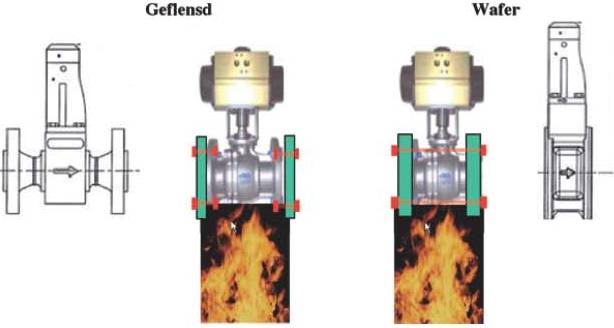 Het valt te betwijfelen of de draadstangen die zich bij de “wafer”-montage onbeschermd buiten langs de klep bevinden, lang kunnen weerstaan aan een brand. Als niet kan aangetoond worden dat de draadstangen voldoende (minstens een half uur brandweerstand) tegen brand beschermd zijn, worden op deze manier ingebouwde kleppen door de Belgische Seveso-inspectiediensten niet als brandbestendig aanvaard.Brandwonden bij personeelBrandvertragende kledijBrand- of vlamvertragende werkkleding biedt de drager bescherming tegen vuur en hittestraling. Normen:ISO 11612 en/of ISO 14116: Beschermende kleding tegen hitte en vlammenISO 11611: Beschermende kleding voor gebruik bij het lassen en aanverwante processen.Toegankelijkheid voor interventie en evacuatieToegangDe toegang tot het bedrijf, de opslagtanks en de verlaadstations is vastgelegd in overleg met de brandweer. De toegang is breed genoeg om interventievoertuigen toe te laten (6 m voor tweerichtingsverkeer of 4 m voor één richting).Er zijn bij voorkeur minstens twee van elkaar onafhankelijke toegangen tot de site op een zo groot mogelijke onderlinge afstand (om de toegang te verzekeren bij verschillende windrichtingen).Elke tank heeft bij voorkeur één vrije kant die vanop een weg te bereiken is, dus er staan maximaal twee tanks naast elkaar op een rij. Indien tanks in rijen van drie of meer of in onregelmatige pratronen opgesteld staan, moet aangetoond worden (bijvoorbeeld door praktische proeven) dat de tanks voldoende bereikbaar zijn met het oog op brandbestrijding.Aanduiding windrichtingBijvoorbeeld windzak of windvaan.Zichtbaar vanaf verlaadinstallatie en opslagplaatsInterventie en evacuatie gebeuren loodrecht op de windrichting.Reddingsladders of onbrandbare trappenArtikel 43 van het koninklijk besluit van 13 maart 1998 betreffende de opslag van zeer licht ontvlambare, licht ontvlambare, ontvlambare en brandbare vloeistoffen stelt dat de inkuipingen voorzien moeten zijn van reddingsladders of onbrandbare trappen, zo geplaatst dat een persoon die vlucht, snel een reddingsladder of een trap kan bereiken.In bijlage 4 van hetzelfde koninklijk besluit wordt vermeld dat de reddingsladders of -trappen zo geplaatst dienen te worden dat een persoon die vlucht geen grotere afstand moet afleggen om een reddingsladder of -trap te bereiken dan de halve breedte van de inkuiping van het tankenpark vermeerderd met 15 meter.De onderneming kan aantonen dat het aantal en de locatie van de reddingsladders of -trappen voldoen aan de vigerende reglementering.Signalisatie op de verlaadplaatsAanduiding van:de naam of nummer van de loskaaide producten die er worden gelost.Instructies voor het verladen hangen ter plaatse uit.Signalisatie van kleppen ter hoogte van de verlaadplaatsAanduiding van:de stand van de klep (open of dicht)eventueel de nummer en de functie van de klep.Signalisatie van leidingen ter hoogte van de verlaadplaatsAanduiding van:stroomrichtingde in de leiding aanwezige stof.Deze signalisatie is aangebracht op oordeelkundig gekozen plaatsen, zoals ter hoogte van kleppen, pompen en op lange stukken leiding.Toegangscontrole (voor chauffeurs)Toegangscontrole houdt in dat men zich ofwel steeds fysiek aanmeldt bij de betreding van het bedrijfsterrein ofwel dat men gebruik maakt van een unieke toegangsbadge. Bij depots voor het beladen van ontvlambare vloeistoffen wordt verwacht dat er tijdens de openingsuren voor verladingen een verantwoordelijke van de uitbater aanwezig is op het bedrijfsterrein. In geval men met badges werkt, wordt de badge uitgereikt aan één combinatie vrachtwagen/chauffeur.Een alternatieve werkwijze kan erin bestaan om aan iedere chauffeur een afzonderlijke, specifieke toegangsbadge te geven en aan iedere vrachtwagen een specifieke verladingsbadge toe te kennen. Het badgesysteem houdt een controle in van:de conformiteit van de vrachtwagen met ADR (geldigheid keuringsattest)de conformiteit van de vrachtwagenchauffeur (geldigheid ADR-rijbewijs, geldigheid laatste bedrijfsinterne opleiding, e.d.).De uitgevoerde controles en de ondernomen acties bij vaststelling van niet-conformiteiten worden geregistreerd. De onderneming is ertoe gehouden chauffeurs of transportfirma's te weren waarvan men weet dat ze de veiligheidsmaatregelen niet naleven.Opleiding chauffeurs Indien de chauffeur verondersteld wordt zelf de verlading uit te voeren of hierbij te helpen, krijgt hij daaromtrent een specifieke opleiding. Deze opleiding omvat minstens: hoe de installatie te bedienenwat te doen bij een noodsituatiede algemene veiligheidsregels op het bedrijf.De opleiding wordt met een zekere frequentie herhaald (bijvoorbeeld gekoppeld aan de geldigheidsduur van een ADR-rijbewijs, die momenteel 5 jaar bedraagt). Bij de herhalingsopleidingen ligt de nadruk niet zozeer op de eigenlijke verladingsoperatie, maar wel op de veiligheidsregels en de nodige acties bij een noodsituatie.Overvulling van de (spoor)tankwagenTellersysteem stopt verlading na belading gewenste hoeveelheidDe verlading wordt automatisch gestopt als de gewenste hoeveelheid is verpompt. De hoeveelheid moet worden aangepast aan elk te vullen compartiment, na controle van het beschikbare volume. Overvulbeveiliging van de (spoor)tankwagenDe niveaumeting van de overvulbeveiliging kan op de volgende wijzen voorzien worden:bij bodembelading: geïntegreerd in de citerne van de vrachtwagen en wordt verbonden met de vaste installatie via een stekkerverbindingbij topbelading: wordt in het mangat gehangen, met de laadbuis of vulpijp mee in de citerne gebracht of geïntegreerd in de citerne van de vrachtwagen.Bij het aanspreken van de overvulbeveiliging van het desbetreffende compartiment van de vrachtwagen, worden automatisch de verladingspomp stilgelegd en/of de automatische kleppen (van de vaste installatie) gesloten.De overvulbeveiliging wordt equipotentiaal verbonden met de (spoor)tankwagen vóór plaatsing in het mangat om ontsteking door statische ontlading te voorkomen.InspectieEen functionele test van de volledige veiligheidskring is opgenomen in het periodiek inspectieprogramma.Overvulling van een schipBij het overvullen van een schip zullen de ontvlambare vloeistoffen via het ontluchtingssysteem van de ladingtank naar buiten stromen zolang de vulling niet wordt stopgezet. Dit leidt tot de vorming van een vloeistofplas op het dek en tot de ontwikkeling van een explosieve gaswolk. Tenzij de lekhoeveelheid beperkt blijft, zal er ook vloeistof op het water terechtkomen en daar snel aanleiding geven tot een grote drijflaag, tot de vorming van een explosieve wolk boven het wateroppervlak en tot vervuiling van het oppervlaktewater.Overvulbeveiliging van het binnenvaartschipHet ADN schrijft voor dat iedere ladingtank van het schip moet uitgerust zijn met een overvulbeveiliging die via een stekkersysteem een signaal stuurt naar de walzijde om aldaar de pomp en de nodige kleppen in de vulleiding te sluiten. Dit stekkersysteem bestaat uit twee verschillende en afzonderlijke stekkers: één voor de transfer vanuit het schip naar de landtank en één voor de omgekeerde transferrichting. Het betreft twee verschillende stekkers, zodat verwisseling onmogelijk is. Aangezien het stopzetten van de verlading van een schip de enige mogelijke actie is die kan volgen op het signaal dat via de stekkerverbinding van het schip komt, verwachten de Belgische Seveso-inspectiediensten dat bij dit signaal de verlading automatisch gestopt wordt.Dit stekkersysteem is zo te implementeren dat de verlading onmogelijk is indien er geen contact is gemaakt (geen vrijgave aan walzijde van de verlaadoperatie vooraleer het stekkersysteem is aangesloten).Noodstopknop aan boord van zeeschepenVoor zeeschepen ontbreekt spijtig genoeg de standaardisatie om een gelijkaardige koppeling als voor binnenvaartschepen gemakkelijk tot stand te brengen. Hier wordt als minimum verwacht dat een noodstopknop van de laadinstallatie op het schip wordt gebracht zodat de vulling vanop het schip kan stopgezet worden. Het niveau in de ladingstank dient permanent opgevolgd te worden vanuit de controlekamer op het schip.Beweging van aangekoppelde voertuigenChauffeurs worden verplicht om handrem te gebruikenHet verplicht gebruik van de handrem is opgenomen in de verlaadinstructie van de vrachtwagen.Sommige (meer recente) vrachtwagens worden uitgerust met een systeem dat automatisch de remmen activeert wanneer ze aangekoppeld zijn. Voor andere vrachtwagens moet men rekenen op de discipline van de vrachtwagenchauffeur. Het opzetten van de handrem kan echter niet gecontroleerd worden zonder de vrachtwagen te betreden. Het gebruik van wielkeggen is een andere (aanvullende) manier om de vrachtwagen te immobiliseren, die wel eenvoudig controleerbaar is.Loskoppelen van gevulde flexibelsLeegmaken van de tijdelijke verbinding voor ontkoppelingHet leegblazen of leegzuigen van de verladingsverbinding is opgenomen in de verladingsinstructie. De verladingsverbinding wordt nooit leeggeblazen met perslucht om de vorming van een explosieve atmosfeer in de leiding te vermijden.Vrijzetting van ontvlambare dampen tijdens de verladingVerlading met gesloten systeemDe verlading gebeurt met een aangekoppelde leiding en een dampretoursysteem of dampafvoersysteem. Een dampretoursysteem of dampafvoersysteem kan zowel bij top- als bij bodembelading toegepast worden.Een alternatief is de topbelading met afzuiging van de dampen. Rond de aanvoerbuis die in het mangat wordt geplaatst, is een konische mantel aangebracht die het mangat afsluit en die uitgerust is met een dampafzuigsysteem.Bij een dampafvoer- of dampafzuigsysteem worden de dampen naar een verwerkingssysteem geleid.Slijtage van flexibels Voorziening om de flexibels proper en correct op te bergenHet verplicht gebruik van de opbergvoorziening is opgenomen in de verladingsinstructie. Flexibels die onvoldoende ondersteund worden, raken hierdoor beschadigd, ook bij opslag.Flexibels ondersteund volgens de richtlijnen van de fabrikantEén van de criteria is de minimale straal voor bochten waarin een flexibel gelegd moet worden. Ligt of hangt een flexibel in een kleinere bocht, dan kan de flexibel beschadigd worden. Ook kan het gewicht van de gevulde flexibel te groot zijn om deze zomaar vrij te laten doorhangen. Indien dit het geval is, dan is een aangepaste ondersteuning nodig. De fabrikant van de flexibel moet hiervoor richtlijnen geven in zijn handleiding.Visuele inspectie voor elk gebruikDe verplichting tot het uitvoeren van een visuele inspectie van de flexibel vóór elk gebruik is opgenomen in de verladingsinstructie.Inspectie van flexibelsDe inspectie van flexibels omvat het uitvoeren van hydraulische drukproeven. De drukproeven gebeuren minstens op de nominale werkingsdruk van de flexibels. De hydraulische drukproeven gebeuren volgens de richtlijnen van de fabrikant. Deze richtlijnen zijn (normaliter) opgenomen in de handleiding die de fabrikant bij de flexibel moet meeleveren. Een gebruikelijke frequentie voor het testen van flexibels is eenmaal per jaar.Een alternatief voor de hydraulische drukproeven is een preventief vervangprogramma van de flexibels. De inspectie van flexibels omvat ook de controle van de geleidbaarheid. Er zijn attesten beschikbaar van de uitvoering van de inspecties.Als flexibels van een derde gebruikt worden, worden met deze derde afspraken gemaakt, zodat de attesten van de meest recente inspecties steeds ter beschikking zijn. Er gebeuren hierop steekproefsgewijze controles. Lek tijdens het lossen of laden van een vrachtwagen of tankwagenAanwezigheid van permanent toezichtElke vulverrichting gebeurt onder toezicht van de exploitant of zijn aangestelde. De tankwagenbestuurder of zijn begeleider mogen ook als toezichter fungeren, mits ze hiertoe een specifieke opleiding ontvangen hebben.Het toezicht is zodanig dat er bij een incident onmiddellijk kan worden ingegrepen. Tijdens de belading is de chauffeur omwille van die reden niet in zijn vrachtwagen aanwezig. Noodstoppen (vrachtwagen- en/of spoorwagonverlading)Bij activatie van een noodstop:sluiten de op afstand gestuurde kleppen ter hoogte van de verlaadplaatsstoppen automatisch de verladingspompen (van de vaste installatie)wordt een alarm gegeven; de gepaste respons is opgenomen in een instructie.Plaatsing noodstopknoppenDe noodstopknoppen zijn strategisch geplaatst op de vluchtwegen van de verlaadplaats.InspectieDe noodstoppen worden periodiek functioneel getest. Deze testen worden geregistreerd.Afsluitsysteem voor spoorwagonverladingEr staat een afstandsgestuurde klep op het transportrecipiënt ter hoogte van de tijdelijke verbinding. Een alternatief is het gebruik van bodemkleppen die worden opengehouden door een (pneumatische of mechanische) spanner. De spanner is langs de ene zijde verbonden met een hefboom die de bodemklep opent tegen de spanning van een veer. De andere kant van de spanner wordt achter de spoorrail of een ander hechtingspunt gehaakt. Als de spanner wordt weggerukt (bijvoorbeeld door een beweging van de trein of door een operator op afstand via een kabel), dan sluit de bodemklep. Bij een pneumatische spanner kan men op afstand de luchtdruk aflaten waardoor de trekkracht wegvalt en de bodemklep gesloten wordt.Afsluitsysteem voor tankwagenverladingMogelijke systemen zijn bijvoorbeeld:2 noodstoppen: één noodstop voor het sluiten van een klep aan de zijde van de installatie en één noodstop op de vrachtwagen voor het afsluiten van de transporttank; door het koppelen van beide noodstoppen (zoals bij scheepsverlading) verhoogt men uiteraard het veiligheidsniveaueen break-away-koppeling.Lek tijdens het lossen of laden van een schipEen specifieke oorzaak voor de lek of breuk van de tijdelijke verbinding tijdens het lossen of laden van een schip is het afdrijven van het schip. Dus ook hier kan dit, afhankelijk van de plaats en de duur van de lek, leiden tot de vorming van een vloeistofplas op de kade en de ontwikkeling van een explosieve gaswolk, tot bodemvervuiling en/of tot vervuiling van het oppervlaktewater.Noodstoppen bij scheepslossing of -beladingBij binnenvaartschepen wordt de noodstop gekoppeld aan het stekkersysteem dat gebruikt wordt voor de beveiliging tegen overvulling. De activatie van de noodstop:stopt automatisch de pompgenereert een alarm (naar een bemande post)sluit de klep in de losleiding.Voor zeeschepen moet minimum de mogelijkheid voorzien worden dat van op het schip de walinstallatie kan worden veilig gesteld. Door het gebrek aan standaardisatie is het voor zeeschepen moeilijk om hetzelfde beschermingsniveau te halen als voor binnenschepen. Ook voor dit risico kan de veiligheid verhoogd worden door het mogelijk te maken de verlading volledig van op het schip te stoppen. Dit gebeurt door een noodstopknop van de walinstallatie aan boord van het schip te brengen. Noodstopknoppen worden gesitueerd op de ontruimingswegen en op het schip zelf.Indien er geen permanente bewaking is aan de walzijde, is de dekwacht in staat om de noodstoppen te bedienen van op het schip.InspectieDe werking van de noodstoppen en de acties die gekoppeld zijn aan hun activatie worden periodiek getest. Deze inspecties worden geregistreerd.Communicatie tussen wal en schipOp elk ogenblik moet communicatie mogelijk zijn tussen de operator aan wal en de dekwacht op het schip. Beide personen moeten onderling kunnen communiceren op een begrijpelijke manier en beschikken over een draagbare radio. Enkel communicatie voorzien per gsm is niet betrouwbaar. Via het uitwisselen van telefoonnummers kan wel een extra communicatiekanaal gecreëerd worden.Aanwezigheid van permanent toezichtElke vulverrichting gebeurt onder permanent toezicht van de exploitant of zijn aangestelde. Daarnaast zal steeds een dekwacht op het schip aanwezig zijn. Het toezicht is zodanig dat er bij een incident onmiddellijk kan worden ingegrepen. Bepaalde technische middelen maken het echter wel mogelijk om dit toezicht vanop een andere plaats te doen dan aan de verlaadkade zelf. Dit toezicht kan gebeuren vanuit elke permanent bemande plaats waar men via camera’s de verlaadkade in het oog kan houden en waar men via een noodstop kan ingrijpen.De verplichting voor het schip om de verlading permanent te laten volgen door een dekwacht staat hier los van en blijft uiteraard onverkort van kracht.Automatisch afsluiten van wal en schip bij afdrijven van het schipDiverse incidenten hebben al aangetoond dat schepen wel degelijk kunnen loskomen. Daarenboven is het een gangbare praktijk om de goede afmering van het schip als een verantwoordelijkheid van het schip te zien. Met andere woorden betreft het een maatregel die buiten de invloed van het bedrijf wordt gelegd en waar dus moeilijk op gerekend kan worden. Aangezien ook werknemers van het bedrijf en uiteraard ook het leefmilieu risico lopen bij het afdrijven van het schip, zijn maatregelen nodig om de lekhoeveelheid te beperken.In praktijk komen de volgende alternatieven voor:detectie van afdrijven van het schip via afstandsdetecties tusen schip en wal met sluiten van automatische kleppenpositiebewaking van de laadarm met afschakeling via automatische kleppende breuk van de kabel van het stekkersysteem activeert de noodstop (en het sluiten van kleppen); dit veronderstelt dat de lengtes van de verbindingskabels tussen steiger en schip zodanig gekozen worden dat deze verbindingen worden verbroken voordat de productverbinding het begeeftbreak-away-koppeling.InspectieDe periodieke inspectie van het gebruikte systeem is opgenomen in een inspectieprogramma.Verspreiding van vloeistof vrijgezet op de verlaadplaats voor vrachtwagensVloeistofdichte verlaadplaatsDe ondergrond is:vloeistofdicht afhellend naar een opvangsysteem. Gemorst product wordt in overeenstemming met de bepalingen in de afvalstoffenwetgeving verwijderd. Het product mag in geen geval terechtkomen in het oppervlaktewater, grondwater, de bodem of de openbare riolering.AbsorptiemateriaalDe nodige middelen zijn aanwezig om de lekvloeistof onmiddellijk en efficiënt op te ruimen.De riolering vloeit af naar de koolwaterstofafscheiderAlvorens in de publieke (bedrijfsafval)riolering terecht te komen, vloeit de interne riolering langs een koolwaterstofafscheider.Voor een goede werking van de koolwaterstofafscheider moet de scheiding tussen de olielaag en de waterlaag zich voldoende boven de afvoerleiding bevinden. Dit wordt periodiek gecontroleerd. Deze controles worden geregistreerd.Een alternatief voor de periodieke controles is een automatische detectie van de positie van de olielaag, gekoppeld aan een alarm of een actie. In dat geval worden de detector en de bijhorende alarmen en/of acties periodiek getest.Een alternatief is dat tijdens de verlading de inkuiping wordt afgesloten van de publieke riolering en dat in geval van een lek het gemorste product via een zuigwagen wordt afgevoerd voor verwerking.Verspreiding van vloeistoffen en dampen vrijgezet tijdens scheepslossingVlottende afbakeningDeze maatregel is enkel zinvol wanneer de stroming niet te sterk is.Een alternatief is een luchtbellengordijn. De afbakening is voldoende lang om ook het grootste schip dat kan aanleggen te omringen.De afbakening wordt dichtbij de loskade bewaard.Luchtbellengordijn Deze maatregel is enkel zinvol wanneer de stroming niet te sterk is.Een luchtbellengordijn wordt gerealiseerd via geperforeerde leidingen die op de bodem van de waterweg worden gelegd en waardoor perslucht wordt geblazen.Het systeem wordt regelmatig getest.Vloeistofopvang op de laadkadeDe vloeistofopvang vloeit af naar een opvangput die enkel gecontroleerd wordt leeggemaakt.De afvoer van water gebeurt via een koolwaterstofafscheider. AbsorptiemateriaalDe nodige middelen zijn aanwezig om de lekvloeistof op de laadkade onmiddellijk en efficiënt op te ruimen.Lekbak voor losslangenDe lekbak bevindt zich onder het aansluitingspunt met de installatie op landzijde.Ontluchting van de scheepstank naar een veilige plaatsAfvoer van de dampen uit de scheepstank naar:fakkel (van het bedrijf)herwinningsinstallatietank via een dampretourleiding.Elektrostatische ontladingen in transporttanks De kans op een elektrostatische oplading is reëel voor vloeistoffen met een lage geleidbaarheid (d.w.z. met een geleidbaarheid < 50 pS/m). Er kan een elektrostatische ontlading optreden tussen de vloeistof en een voorwerp of tussen een voorwerp en de transporttank. Het inbrengen van voorwerpen in de transporttank moet tot een strikt minimum beperkt worden. Staalnamepotjes en peilmeters zijn voorbeelden van dergelijke voorwerpen.Vulling van het transportreservoir via de bodemaansluiting of dippijpZogenaamde “splash-filling” geeft aanleiding tot een grotere elektrostatische oplading van de vloeistof. De dippijp komt niet hoger dan 150 mm boven de bodem van het compartiment van de vrachtwagen of spoorwagon.Beperking van de vloeistofsnelheid in de vloeistofleidingenVoor vloeistoffen met een geleidbaarheid van minder dan 50 pS/m waaraan geen antistatische additieven zijn toegevoegd wordt de inlaatsnelheid beperkt tot maximaal 1 m/s tot de vulleiding volledig ondergedompeld is en onzuiverheden (water, lucht) uit de leiding gepurgeerd zijn. Daarna wordt een vloeistofsnelheid van maximaal 7 m/s aangehouden.Bij het verpompen van onzuivere vloeistof (aanwezigheid van een 2e fase) blijft de vloeistofsnelheid gedurende de volledige verpomping beperkt tot 1 m/s.Toevoeging van antistatische additievenIndien de geleidbaarheid van de vloeistof groter is dan 50 pS/m, fungeert de vloeistof niet meer als statische accumulator, op voorwaarde dat er in een geaarde geleidende tank wordt geladen (ref. API Recommended Practice 2003, 4.1.2 charge accumulation). De geleidbaarheid van het additief zelf is recht evenredig met de temperatuur en neemt af in de tijd.Inachtname van relaxatietijd vóór het inbrengen van voorwerpenNa het laden van de transporttank of het uitvoeren van mengoperaties, en vooraleer de transporttank te openen en er een voorwerp in te brengen, moet een bepaalde tijd gewacht worden, zodat de elektrostatische lading van de vloeistof kan wegvloeien. De wachttijd bedraagt typisch ca. 5 à 7 minuten voor spoorwagons en vrachtwagens.Gebruik van geleidende of antistatische peilmeters, staalnamepotjes, e.d.Geleidende voorwerpen dienen geaard te worden voor ze via het mangat of een andere opening in de transporttank worden gelaten. De weerstand van antistatische voorwerpen mag maximaal 106 Ω bedragen.Handelingen waarbij de transporttank geopend moet worden, moeten tot een strikt minimum beperkt worden. Staalnames kunnen beter via een staalnamepunt in een leiding gebeuren dan via het mangat van de transporttank. Tanks worden niet geopend in onweerachtige omstandigheden.EquipotentiaalverbindingDe (spoor)tankwagen en de vaste installatie (incl. reservoirs, bijhorende ‘tubing’ en andere toebehoren) moeten op equipotentiaal gebracht worden. De weerstand van deze equipotentiaalverbinding bedraagt maximaal 10 Ω.InstructiesDe verplichte plaatsing van de equipotentiaalverbinding is opgenomen in de verladingsinstructie.Vergrendeling equipotentiaalverbindingDe vergrendeling verhindert de verlading zolang de weerstand van de equipotentiaalverbinding te hoog is.Indicatie van een goede equipotentiaalverbindingDeze maatregel kan bij verladingen aanvaard worden als alternatief voor de vergrendeling van de equipotentiaalverbinding met de verladingspomp en kan bijvoorbeeld uitgevoerd worden door de plaatsing van een verklikkerlampje.InspectieDe equipotentiaalverbindingen, de goede werking van de vergrendeling en/of de indicatie van een goede equipotentiaalverbinding worden periodiek getest volgens een inspectieprogramma. Ook de solide bevestiging van de vaste equipotentiaalverbindingen wordt periodiek gecontroleerd tijdens controlerondes.Verlaadslangen zijn voldoende geleidendDoor de stroming van vloeistof door de verlaadslang zullen er op deze slang elektrische ladingen worden afgezet. Als deze ladingen kunnen accumuleren, raakt de slang elektrostatisch opgeladen en kan er bij ontlading een vonk optreden.Daarom is het nodig dat de verlaadslang voldoende geleidend is. De weerstand bedraagt ten hoogste 106 Ω/m. De ladingen zullen in principe worden afgevoerd via de massa waaraan de verlaadslang verbonden is. De weerstand van de verlaadslangen wordt periodiek gecontroleerd. Merk op dat een te grote geleidbaarheid kan leiden tot inductieve vonken bij scheepsverlading (zie punt 4.7.2).Aarding van beide spoorwegrailsElektrische isolatie van de spoorwegrails van de verlaadplaats t.o.v. het spoornetwerkInductieve vonk bij scheepsverlading door ontkoppelen van de verlaadslang of verlaadarmIn de verbinding tussen een schip en de verlaadinstallatie kunnen zich zwerfstromen voordoen. Een zwerfstroom is elke elektrische stroom op een plaats die daar niet voor bedoeld is. De meest voor de hand liggende bron hiervoor is de kathodische bescherming van een schip, maar er zijn nog tal van andere mogelijke bronnen. Deze zwerfstromen kunnen meerdere ampères bedragen.Bij het onderbreken van een grote stroom zal er een inductieve vonk gevormd worden. De elektronen zullen niet onmiddellijk stoppen als hun goed geleidend pad onderbroken wordt en zullen dan over de (initieel) kleine opening springen. Dit fenomeen doet zich in elke elektrische schakelaar voor. Als er een zwerfstroom aanwezig is, zal deze door de geleidende verladingsverbinding lopen. Zowel een metalen verlaadarm als een geleidende flexibel zijn goed geleidend. Bij het afkoppelen zal men deze stroom onderbreken en dus een inductieve vonk trekken. Deze vonk ontstaat dan op een plaats waar nog restvloeistof aanwezig is.Deze ontstekingswijze is niet te verwarren met de vorming van een capacitieve vonk, zoals bij de ontlading van een statisch opgeladen geleider. In dat geval zal er een vonk optreden als een geïsoleerde geleider, die statisch opgeladen is tot een hoge potentiaal, voldoende dicht nadert bij een andere geleider. Tegen vonken door statische oplading kan men zich beschermen door, voordat er zich een explosieve atmosfeer heeft kunnen vormen, de mogelijk statisch opgeladen onderdelen (b.v. tankwagen) te aarden. Bij het leggen van de verbinding kan er een vonk ontstaan, maar deze is ongevaarlijk aangezien er dan nog geen explosieve atmosfeer is. Deze aarding blijft dan aangekoppeld zodat er geen nieuwe oplading mogelijk is en ook geen nieuwe vonken kunnen ontstaan.Isoleerflenzen bij scheepsverladingenDe onderdelen voor en na de isoleerflens zijn respectievelijk aan de kade en aan het schip geaard. Daarom mag slechts één isoleerflens gebruikt worden en moet de rest van de installatie wel voldoende geleidend zijn.Een equipotentiaalverbinding alleen tussen het schip en de installatie is niet voldoende. Het kortsluiten van de isoleerflens moet vermeden worden door de plaatsing ervan en de toe te passen verladingsinstructie. Er mag geen ander (geleidend) contact zijn tussen wal en schip.Het gebruik van antistatische verlaadslangen is een alternatief voor de aanwezigheid van een isoleerflens op de verladingsverbinding.Verlaadslangen zijn voldoende isolerendDe weerstand van de verlaadslangen ligt tussen de 10³ Ω/m en 106 Ω/m. Deze slangen worden antistatisch genoemd.De weerstand moet voldoende groot zijn om te verhinderen dat er een grote zwerfstroom door de verlaadslang kan lopen, maar mag ook niet te groot zijn zodat de statische elektriciteit die zich tijdens de verlading in de slang vormt, wordt afgevoerd.De weerstand van de verlaadslangen wordt periodiek gecontroleerd. De aanwezigheid van een isoleerflens op de verladingsverbinding is een alternatief voor het gebruik van antistatische verlaadslangen.Vonken door elektrische apparatuurExplosieveilige uitvoering van de elektrische installatie ter hoogte van de verlaadpostenDe verlaadposten maken het voorwerp uit van een zoneringsdossier en een explosieveiligheidsdocument.De onderneming beschikt over een attest van gelijkvormigheidsonderzoek door een erkend organisme, uitgevoerd vóór de eerste indienststelling van de elektrische installatie of van belangrijke wijzigingen of beduidende uitbreidingen conform artikel 270 van het AREI. (Deze reglementaire bepaling is uiteraard enkel geldig voor de elektrische installaties en aanpassingen die dateren van na de invoering van het AREI in 1981.)De laagspanningsinstallatie wordt 5-jaarlijks gekeurd, tenzij anders vermeld in de milieuvergunning of in het laatste keuringsverslag.Indien in het verslag van de periodieke controle inbreuken vermeld zijn, toont de exploitant aan dat de nodige herstellingen of aanpassingen correct werden uitgevoerd (of dat de uitvoering hiervan gepland is).Verbod op het gebruik van draagbare niet-explosieveilige apparatuurHet verbod is opgenomen in algemene veiligheidsregels van het bedrijf. Een verbod op GSM-gebruik is aangeduid aan de ingang van het terrein of t.h.v. de verladingsinstallaties.Explosieveilige uitvoering van draagbare elektrische toestellenHet betreft draagbare toestellen zoals:mobiele telefoonswalkie-talkieszaklampen.Deze toestellen zijn opgenomen in een inspectieprogramma. Er wordt periodiek nagegaan of de toestellen zich nog in goede staat bevinden: geen loszittende batterij, behuizing nog intact, enz.Ontstekingsbronnen op de vrachtwagenAfschakeling van de ontstekingsbronnen van de vrachtwagenMogelijke ontstekingsbronnen zijn:de elektrische installatie (uit te schakelen via de batterijschakelaar)de cabineverwarmingde motor van de vrachtwagen.Het uitschakelen van de ontstekingsbronnen is opgenomen in de verladingsinstructie.Elektrostatische vonken door kledijAntistatisch schoeisel en kledijHet dragen van antistatisch schoeisel en kledij is verplicht:voor eigen personeelvoor derden (b.v. voor vrachtwagenchauffeurs).Deze verplichting blijkt uit schriftelijke afspraken met derden. Voor derden die niet aan de installaties werken (b.v. chauffeurs), kan eventueel het verbod op het aan- en uittrekken van kledij tijdens de verlaadoperaties volstaan.De vloer van de verlaadpost is voldoende geleidendOnbehandeld beton is voldoende geleidend. Asfalt en epoxyharsen zijn onvoldoende geleidend.Ontsteking door rookwarenRookverbodHet rookverbod is duidelijk zichtbaar aangeduid aan de ingang van het terrein of t.h.v. de verlaadinstallaties.Uitbreiding van een beginnende brandDraagbare blusapparatenAantal en locatieGoed bereikbaar.Vastgelegd in overleg met de lokaal bevoegde brandweerdienst. Dit blijkt uit een verslag (opgesteld door de brandweerdienst en/of de onderneming). Inspectie en onderhoudDe draagbare blusapparaten zijn opgenomen in een inspectie- en onderhoudsprogramma:periodieke visuele controle op de aanwezigheid en de goede staat volgens de instructies van de leverancier of bij het ontbreken van instructies minstens driemaandelijksperiodieke grondige inspectie van elk toestel door een deskundig persoon volgens de instructies van de leverancier of bij het ontbreken van instructies minstens jaarlijks.OpleidingWerknemers krijgen een periodieke training in het gebruik van draagbare blusapparaten. De deelname aan deze opleidingen wordt geregistreerd.SignalisatieDraagbare blusapparaten zijn rood geverfd en zijn doelmatig gesignaliseerd. Brandwonden bij personeelBrandvertragende kledijBrand- of vlamvertragende werkkleding biedt de drager bescherming tegen vuur en hittestraling. NormenISO 11612 en/of ISO 14116: Beschermende kleding tegen hitte en vlammenISO 11611: Beschermende kleding voor gebruik bij het lassen en aanverwante processenEvacuatiewegen (scheepslossing)Het ADN - versie 2013 stelt dat het mogelijk moet zijn om op elk moment het schip te betreden of te verlaten. Indien er geen of slechts één beschermde vluchtweg vanaf de wal beschikbaar is om in geval van nood snel het schip te kunnen verlaten, moet worden gezorgd voor een geschikt vluchtmiddel aan de scheepszijde (bv. een te water gelaten bijboot).Dragen van reddingsvestenNabij de (niet-afgeschermde) rand van de kade is het dragen van een reddingsvest verplicht. De zone waarbinnen het dragen van een reddingsvest verplicht is, wordt aangeduid. Etikettering van verplaatsbare recipiëntenEtikettering volgens Europese regelgeving met:de naam van het productde gevarenpictogrammen van het product.Er wordt een controle uitgevoerd op de goede leesbaarheid van de etiketten.Een operator heeft permanent toezicht op het verloop van de afvullingAutomatische vullingEr is een automatische regeling van de te vullen hoeveelheid. Mogelijke uitvoeringen zijn:het te vullen recipiënt staat op een weegschaal die de toevoer stopt bij het bereiken van het gewenste gewichtde toevoer is voorzien van een teller die de vulling stopt als de gewenste hoeveelheid is afgevuld.InspectieHet vulregelsysteem is opgenomen in een inspectieprogramma.Enkel gebruik van UN-gekeurde recipiëntenDeze recipiënten zijn voorzien van een corrosiewerende coating of gemaakt uit een corrosiebestendig materiaal (kunststof).Inspectieregelmatige controle op de goede staat van de recipiënten.Noodstop van de vulinstallatieActiesAutomatisch sluiten van de op afstand gestuurde kleppen.Automatisch stoppen van de pompen.Geven van alarm in de controlekamer.LocatieGesitueerd op de ontruimingswegen.Lekopvang rond de vulinstallatieDe opvangcapaciteit is berekend volgens het grootste lekscenario.Afzuiging van de dampen die vrijkomen tijdens het vullenVaten worden na het vullen zo snel mogelijk geslotenInkuiping (buitenopslag)Bijlage 1 van het koninklijk besluit van 13 maart 1998 betreffende de opslag van zeer licht ontvlambare, licht ontvlambare, ontvlambare en brandbare vloeistoffen (B.S. 15.5.1998) schrijft voor dat de minimum inhoud van de opvangkuip voor opslag van recipiënten in open en gesloten opslagplaatsen teminste gelijk is aan: de inhoud van het grootste er in geplaatste recipiënt één vierde van de inhoud van alle er in geplaatste recipiënten. De inhoud mag tot één tiende teruggebracht worden indien er een aangepaste brandbestrijdingsinstallatie is aangebracht.Gebruik van explosieveilige vorkheftrucksAarding van de vulinstallatieVulling via dippijpDe vulling gebeurt met een dippijp tot op de bodem van het vat om oplading door splash-filling tegen te gaan.Aarding van het te vullen recipiëntHet recipiënt wordt geaard vóór de vulling start. Dit is opgenomen in de vatenvul-instructie.Elektrische installatie explosieveilig uitgevoerdDe opslag van eenheidsverpakkingen en de afvulinstallaties maken het voorwerp uit van een zoneringsplan en een explosieveiligheidsdocument. De onderneming beschikt over een attest van gelijkvormigheidsonderzoek door een erkend organisme, uitgevoerd vóór de eerste indienststelling van de elektrische installatie of van belangrijke wijzigingen of beduidende uitbreidingen conform artikel 270 van het AREI. (Deze reglementaire bepaling is uiteraard enkel geldig voor de elektrische installaties en aanpassingen die dateren van na de invoering van het AREI in 1981.)De laagspanningsinstallatie wordt 5-jaarlijks gekeurd, tenzij anders vermeld in de milieuvergunning of in het laatste keuringsverslag.Indien in het verslag van de periodieke controle inbreuken vermeld zijn, toont de exploitant aan dat de nodige herstellingen of aanpassingen correct werden uitgevoerd (of dat de uitvoering hiervan gepland is).Antistatisch schoeisel en kledijHet personeel dat de eenheidsverpakking afvult draagt antistatisch schoeisel en kledij. De vloer onder de afvulinstallatie is voldoende geleidendOnbehandeld beton is voldoende geleidend. Asfalt en epoxyharsen zijn onvoldoende geleidend.Draagbare blusapparatenAantal en locatieGoed Bereikbaar.Vastgelegd in overleg met de lokaal bevoegde brandweerdienst. Dit blijkt uit een verslag (opgesteld door de brandweerdienst en/of de onderneming). Inspectie en onderhoudDe draagbare blusapparaten zijn opgenomen in een inspectie- en onderhoudsprogramma:periodieke visuele controle op de aanwezigheid en de goede staat volgens de instructies van de leverancier of bij het ontbreken van instructies minstens driemaandelijksperiodieke grondige inspectie van elk toestel door een deskundig persoon volgens de instructies van de leverancier of bij het ontbreken van instructies minstens jaarlijks.OpleidingWerknemers krijgen een periodieke training in het gebruik van draagbare blusapparaten. De deelname aan deze opleidingen wordt geregistreerd.SignalisatieDraagbare blusapparaten zijn rood geverfd en zijn doelmatig gesignaliseerd. Brandvertragende kledijBrand- of vlamvertragende werkkleding biedt de drager bescherming tegen vuur en hittestraling. NormenISO 11612 en/of ISO 14116: Beschermende kleding tegen hitte en vlammenISO 11611: Beschermende kleding voor gebruik bij het lassen en aanverwante processenMinimaal twee evacuatiewegen uit de vulinstallatieDe evacuatiewegen zijn:vrij van hindernissen en voldoende breedaangeduid aan de hand van veiligheidssignalisatie.Monitoringprogramma ter opvolging van de blootstellingAangepaste adembeschermingDe noodzaak hiervoor blijkt uit de risicoanalyse en de monitoring.